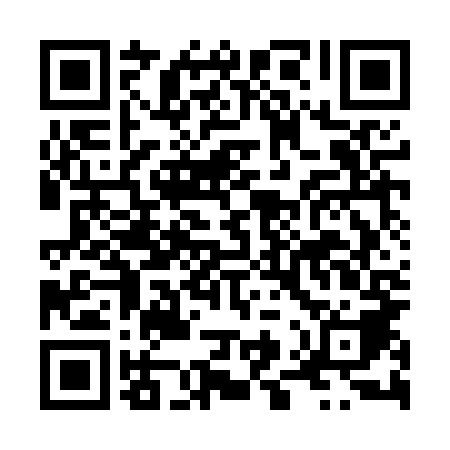 Ramadan times for Karolinan, PolandMon 11 Mar 2024 - Wed 10 Apr 2024High Latitude Method: Angle Based RulePrayer Calculation Method: Muslim World LeagueAsar Calculation Method: HanafiPrayer times provided by https://www.salahtimes.comDateDayFajrSuhurSunriseDhuhrAsrIftarMaghribIsha11Mon4:014:015:5311:403:335:295:297:1412Tue3:583:585:5111:403:345:305:307:1613Wed3:563:565:4811:403:365:325:327:1814Thu3:533:535:4611:393:375:345:347:2015Fri3:513:515:4411:393:395:365:367:2216Sat3:483:485:4111:393:405:375:377:2417Sun3:463:465:3911:393:415:395:397:2618Mon3:433:435:3711:383:435:415:417:2819Tue3:413:415:3511:383:445:425:427:3020Wed3:383:385:3211:383:465:445:447:3221Thu3:363:365:3011:373:475:465:467:3422Fri3:333:335:2811:373:485:485:487:3623Sat3:303:305:2511:373:505:495:497:3824Sun3:283:285:2311:373:515:515:517:4025Mon3:253:255:2111:363:525:535:537:4226Tue3:223:225:1911:363:545:545:547:4427Wed3:193:195:1611:363:555:565:567:4628Thu3:173:175:1411:353:565:585:587:4829Fri3:143:145:1211:353:575:595:597:5030Sat3:113:115:0911:353:596:016:017:5231Sun4:084:086:0712:345:007:037:038:541Mon4:054:056:0512:345:017:057:058:572Tue4:034:036:0212:345:027:067:068:593Wed4:004:006:0012:345:047:087:089:014Thu3:573:575:5812:335:057:107:109:035Fri3:543:545:5612:335:067:117:119:056Sat3:513:515:5312:335:077:137:139:087Sun3:483:485:5112:325:087:157:159:108Mon3:453:455:4912:325:107:167:169:129Tue3:423:425:4712:325:117:187:189:1510Wed3:393:395:4412:325:127:207:209:17